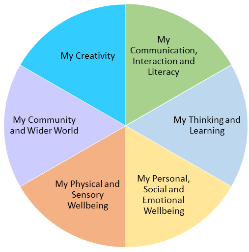 TimetableHedgehogsAutumn 1 20229-109-1010-10:4510-10:4510:45-1111-11:3011:30-11:30-11:30-12-12:1512:15-12:4512:45-1:151:15-2:001:15-2:002:00 -2:152.15-2.452:45MondayBreakfast GymnasticsGymnasticsGymnasticsGymnasticsGymnasticsGymnasticsGymnasticsGymnasticsMedical needsStorytimeDinnerPlay outsideMathsMathsOutsideGuided ReadingEnd of day prepTuesdayWalk Breakfast Walk Breakfast ComputingComputingPlay              OutsideEnglishStorytimeMusic 11.45 Music 11.45 Medical needsMusic -12.15DinnerPlay outsideScienceScienceOutsidePhonicsEnd of day prepWednesdayWalkBreakfast WalkBreakfast ArtArtPlay              OutsideShopping or RecipesShopping or RecipesShopping or RecipesShopping or RecipesMedical needsStorytimeDinnerPlay outsideCooking roomLindsayCooking roomLindsayOutsideGuided ReadingEnd of day prepThursdayWalk Breakfast Walk Breakfast Open Theatre-10.30Whiteboard activitiesPlay              OutsideMathsMathsMathsStorytimeMedical needsChange for FSDinnerPlay outsideForest schoolForest schoolChange clothesPE2:15-2:45PE2:15-2:45FridayWalk Breakfast Walk Breakfast EnglishEnglishPlay              OutsideHarvestMaths gamesMaths gamesMaths gamesMedical needsStorytimeDinnerPlay outsideHobbies 1:45Tuck ShopPlay  PhonicsEnd of day prep